ПАСПОРТ СОЙГИНСКОГО СЕЛЬСКОГО ПОСЕЛЕНИЯАЛАТЫРСКОГО МУНИЦИПАЛЬНОГО РАЙОНАЧУВАШСКОЙ РЕСПУБЛИКИ1. Краткая характеристика поселения1.1 Территориальное устройство и структура поселенияСойгинское  сельское поселение расположено в 40-х  километрах  от города Алатырь.  Административный центр – село Сойгино. Дата образования административного центра-1725 год. В состав Сойгинского  сельского поселения входит  один населенный пункт село Сойгино.1.2 Административно-территориальное деление поселения1.3 Административно-техническое оснащение администрации поселения1.4 Структура земельных ресурсов1.5 Финансовое обеспечение поселения1.6 Демографическая  ситуация 2. Объекты социальной инфраструктуры2.1  Образование       2.2 Здравоохранение и социальная защита населения2.3 Культура3. Жилой фонд4. Инженерно-коммунальная инфраструктура 5. Объекты электроэнергетики6. Предприятия, действующие на территории  Сойгинского сельского поселения6.2 Почта7. ДорогиМадуров Алексей ВалентиновичГлаваСойгинскогосельского поселения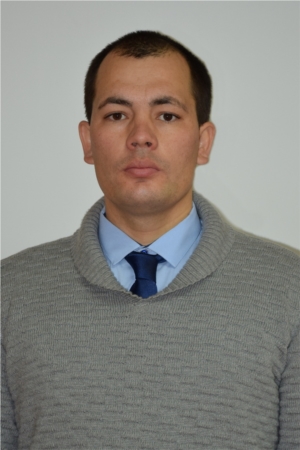 Раб. Телефон : 88353163432СельскоепоселениеПлощадь территорииземли поселенияЧисленность населенияна 01.01.2021Сайт поселенияМадуров Алексей ВалентиновичГлаваСойгинскогосельского поселенияРаб. Телефон : 88353163432Сойгинскоесельское поселение677http://gov.cap.ru/Person.aspx?id=2806&gov_id=276№ п/пНаименование населенного пунктаПлощадь земель населенного пункта (кв.км.)Численность постоянного населения на 01.01.2021 г. (чел.)Расстояние до районного центра (км.)1.село Сойгино200,2677.Здание администрации поселения, 429809, Чувашская Республика, Алатырский район, село Сойгино, улица К.Маркса, дом 38, тел. 88353163432Здание администрации поселения, 429809, Чувашская Республика, Алатырский район, село Сойгино, улица К.Маркса, дом 38, тел. 88353163432Здание администрации поселения, 429809, Чувашская Республика, Алатырский район, село Сойгино, улица К.Маркса, дом 38, тел. 88353163432Здание администрации поселения, 429809, Чувашская Республика, Алатырский район, село Сойгино, улица К.Маркса, дом 38, тел. 88353163432Здание администрации поселения, 429809, Чувашская Республика, Алатырский район, село Сойгино, улица К.Маркса, дом 38, тел. 88353163432Здание администрации поселения, 429809, Чувашская Республика, Алатырский район, село Сойгино, улица К.Маркса, дом 38, тел. 88353163432Общая площадь кв.м.ЭтажностьВысотаМатериалГод постройкиСостояние577,112,8бревенчатый1966УдовлетворительноеНаименование Сойгинское   сельское            поселениеСойгинское   сельское            поселениеНаименование га%Земли населенных пунктовЗемли сельскохозяйственного назначенияЗемли промышленности, транспорта, связи, радиовещанияЗемли лесного фондаЗемли водного фондаОсобо охраняемые землиЗемля запасаИТОГО:100Показатели В тыс. руб. В тыс. руб. В тыс. руб. В тыс. руб. В тыс. руб.Показатели20172018201920202021Собственные доходы: (планируемые)фактические по итогам годаФинансовая помощь: (планируемая)фактические по итогам годаИТОГО ПоказателиЧисленность постоянного населения(среднегодовая) (чел.)Численность постоянного населения(среднегодовая) (чел.)Численность постоянного населения(среднегодовая) (чел.)Численность постоянного населения(среднегодовая) (чел.)2018 201920202021Сойгинское  сельское поселение677село Сойгино13461346923925Наименование объекта, юридический адрес, телефонСобственникПлощадьЭтажностьМатериалСостояниеМуниципальное бюджетное образовательное учреждение «Сойгинская средняя общеобразовательная школа»улица Ленина, д.13  с.Сойгино  Алатырского района Чувашской РеспубликиКондратьев Сергей Васильевич8 (83531) 63438В оперативном управлении1686,72кирпичноеудовлетворительноеНаименование объекта, юридический адрес, телефонСобственникпомещенийЧисло койко-местПлощадькв.мЭтажностьМатериалСостояниеБУ «Алатырская ЦРБ» Министерства здравоохранения и социального развития Чувашской РеспубликиСойгинский  ФАПул.К.Маркса, д. 38А,с.Сойгино,  Алатырского  района Чувашской Республики Елюкова Наталия ВладимировнаВ оперативном управлении060.01бревенчатоеудовлетворительноеНаименование объекта, юридический адрес, телефонСобственник помещенияПлощадьЭтажностьМатериалСостояниеСельский дом культуры,  улица К.Маркса  д.38 с.Сойгино , Алатырского   района Чувашской Республики Чернова Елена Михайловна Модельная библиотека  ул. К.Марксад.38  с.Сойгино , Алатырского   района Чувашской Республики Муниципальное образование «Сойгинское сельское поселение Алатырского района Чувашской Республики 305,2 кв.м.85,211Бревенчатое Бревенчатое удовлетворительноеудовлетворительное№п/пНаименование населенного пунктаКоличество индивидуальных домов (квартир)Общая площадь ( тыс.м. кв.)1.село Сойгино36722ПоказателиНаименование населенного пунктаКоличествоПротяженностьМощностьГазоснабжениес.Сойгино122,5ПоказателиНаименование населенного пунктаМодельКоличествоМощностькВАТрансформаторные подстанции, расположенные село СойгиноКТП61330№ п/пАдрес места расположенияВид объектаспециализацияПлощадь, занимаемая  объектом  (кв.м.)Иная информация1с.Сойгино,ул.К.Маркса,    д.31Магазин «Березка»Смешанная торговля50,0частная собственность2с.Сойгино, ул.Ленина, дМагазин «Сельчанка»28частная собственность3с.Сойгино, ул.К.Маркса,д.43Магазин ИП Котмаков П.И.Повседневного спроса27частная собственность5с.Сойгино ул.К.Маркса,Д .20Магазин «Ромашка» ИП Тигинова В.В.Смешанная торговля20,0частная собственностьНаименование предприятия, организации(указать адрес, телефон) ВидСобственностиВид экономической деятельностиОсновные виды продукции(для промышлен-ности)ФГУП «Почта России»Алатырский  почтамт ОПС «Сойгино» Улица К.Маркса, дом № 31          с.Сойгино, Алатырский  района, Чувашской Республики Тигинова Тамара Валентиновна8 (83531) Муниципальное образование «Сойгинское сельское поселение Алатырского района Чувашской РеспубликиПочтовые услуги, торговля.Показатели2018 201920202021Автомобильные дороги общего пользования14,814,814,814,8в том числе ос твердым покрытием0,91,051,251,35